Give the Gift of ReadingBooks are so cool,We shouldn’t just read them at school.Books should be everywhere.So let’s show how much we care.Some students have no books to read.So let’s help them to succeed.Donate some books today,To help these kids in a BIG way!There is a local school that needs our help!  The school is making huge strides to enrich the learning of its students; however, many of them have no books to read at home.  Let’s help them by donating new or gently used books for them to read.  Our goal is to be able to give each student at the school their own book to have and keep at home.  The school’s population is twice as large as ours so please help us reach our goal!  First grade will be collecting books from October 15th - October 22nd.  There will be donation boxes at the end of the hallway for each grade level.  With I Love A Book Day just around the corner, please remember the joy that reading brings to you and help us bring that joy to other students.  Thank you so much for caring!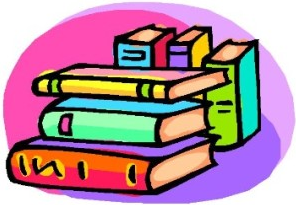 